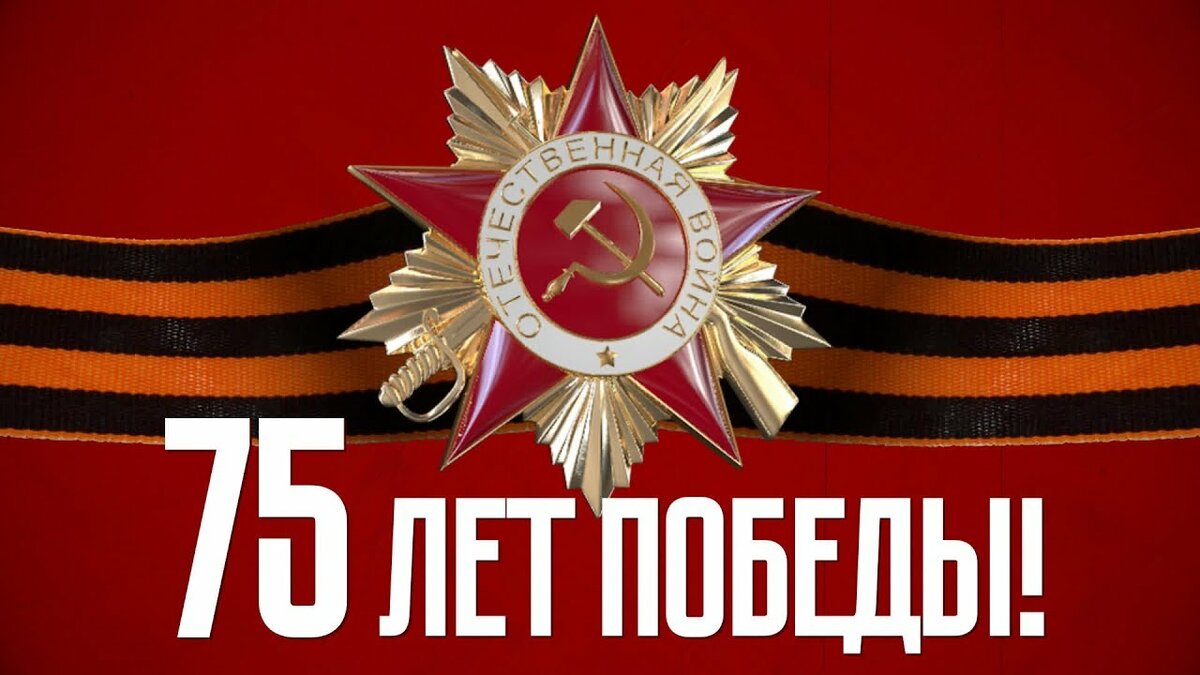 Нгннне«МЫ ЭТОЙ ПАМЯТИ ВЕРНЫ»Дистанционная краеведческая викторина,посвященная 75-летию Победы в Великой Отечественной войне ВОПРОСЫ  ВИКТОРИНЫКто командовал первым парадом Победы, который состоялся в Москве?Кто принимал первый парад Победы? Продукция специального цеха швейной фабрики города Биробиджана в годы Великой Отечественной войны.Название боеприпаса одного из предприятий области. Наш земляк, член общественного совета ветеранов, защитник города-героя Ленинграда.Металлический знак, чаще круглой формы, за героизм и высокие заслуги. Кто из ветеранов войны города Биробиджана награжден орденом Александра Невского? Качество, характеризующее солдата на войне, которое отражено в названии одноименной награды. Назовите участника парада Победы 2005 года, бывшего радиста-стрелка дальней авиации. Участница Великой Отечественной войны, прославленный педагог области, краевед. Часть военного снаряда, выпускаемая в ремонтно-механических мастерских. Участник Великой Отечественной войны, краевед, автор-составитель книги «Подвиг их бессмертен». Фронтовик, отважный моряк-подводник, который долгие годы возглавлял областной Совет ветеранов войны, труда. Закончите строку, вставьте пропущенное слово: «Сохраним  в памяти их…………».Почетный гражданин ЕАО, кавалер двух орденов Славы. Ему установлена мемориальная доска на здании Биробиджанской еврейской религиозной общины «Фрейд».Труженица тыла, токарь лучшей комсомольско-молодежной фронтовой бригады обозного завода, награждена орденом Ленина. Какой памятник поставлен в столице ЕАО в честь 60-ой танковой дивизии.  Военная должность выдающегося еврейского поэта и писателя Э.Г. Казакевича.Эта улица получила свое название в 2009 году в честь известного земляка-сапера, почетного гражданина города Биробиджана. Нательная гильза, хранившая сведения о солдате. Желанная в каждом доме весточка с фронта. Одна из прославленных женщин-трактористок Великой Отечественной войны. Что изготавливала мебельная фабрика для фронта? Еврейский поэт, командир пулеметного взвода, погибший в первый год войны.Предмет многих посылок для фронта, изготовленный женскими руками. Полный кавалер ордена Славы, Герой Социалистического Труда.  Герой, в честь которого названа пограничная застава в ЕАО. В каком городе похоронен М.М. Стяжкин, Герой Советского Союза?Житель Смидовичского района, закрывший своим телом амбразуру вражеского дзота при обороне Москвы. В каком городе в 1945 г. состоялось одно из последних сражений Великой Отечественной войны? Она возглавила прославленную бригаду овощеводов в годы войны. Одна из улиц с. Валдгейм названа в ее честь. Назовите имя. Назовите города-герои Великой Отечественной войны. Ответы на вопросы викторины принимаются по электронному  адресу IraSvit50@yandex.ru (заведующий библиотекой  техникума) до 20 мая 20 года.Порядок организации, проведения и подведения итогов Викторины1. Прием ответов на вопросы Викторины с 1 мая по 20 мая 2020 года.2. Все ответы предоставляются в электронном виде в формате Word по электронному  адресу IraSvit50@yandex.ru. Название файла: Викторина ВОВ.В файле с ответами обучающемуся необходимо указать ФИ и номер группы. 3. 25 мая 2020 года состоится подведение итогов Викторины оргкомитетом конкурса. Победители и призеры будут награждены электронными дипломами.Имена победителей и призеров будут опубликованы на сайте техникума.